CENTRE FOR POSTGRADUATE STUDIES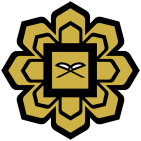 INTERNATIONAL ISLAMIC UNIVERSITY MALAYSIALEVEL 2, RECTORY BUILDING, JALAN GOMBAK, 53100, KUALA LUMPURFOR HURIS LIASION OFFICER USE ONLY:APPLICATION FOR SUBSTITUTIONAL LEAVE (EVENT-BASED)Name:Staff No:Position:Unit:Date / DayEvent Information / Task PerformedDurationDurationTotal HoursDate / DayEvent Information / Task PerformedFromUntilTotal HoursTotal Hours(8 hours equivalent to 1 day)Total Hours(8 hours equivalent to 1 day)Total Hours(8 hours equivalent to 1 day)Total Hours(8 hours equivalent to 1 day)Remarks:All substitutional leave must be utilized within (6) months from the date of approval.The application for substitution leave must be submitted within a month from the date the tasks were performed.The application must be attached with supporting document i.e. letter of instruction for each of the task performedRemarks:All substitutional leave must be utilized within (6) months from the date of approval.The application for substitution leave must be submitted within a month from the date the tasks were performed.The application must be attached with supporting document i.e. letter of instruction for each of the task performedRECOMMENDATION Head of UnitRemarks:All substitutional leave must be utilized within (6) months from the date of approval.The application for substitution leave must be submitted within a month from the date the tasks were performed.The application must be attached with supporting document i.e. letter of instruction for each of the task performedRemarks:All substitutional leave must be utilized within (6) months from the date of approval.The application for substitution leave must be submitted within a month from the date the tasks were performed.The application must be attached with supporting document i.e. letter of instruction for each of the task performedTotal day(s) Recommended:                                 (Stamp & Signature)Date:APPLICANTAPPROVALDean(Signature)Date: Total day(s) Approved:                                     (Stamp & Signature)Date:Date Updated:No. of Day(s)Duty Start Date:Duty End Date:Expired Date: